Инструкция по сборке стойки BANDEX для шторной ленты.Распаковываем все детали стойки.Совмещаем две ножки стойки и наживляем их болтом с шайбой.Аналогичную процедуру выполняем со второй ножкой.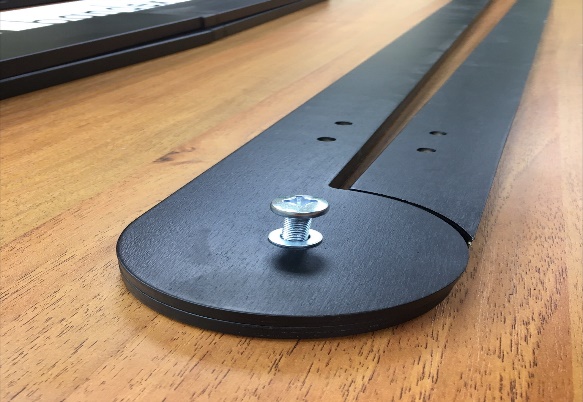 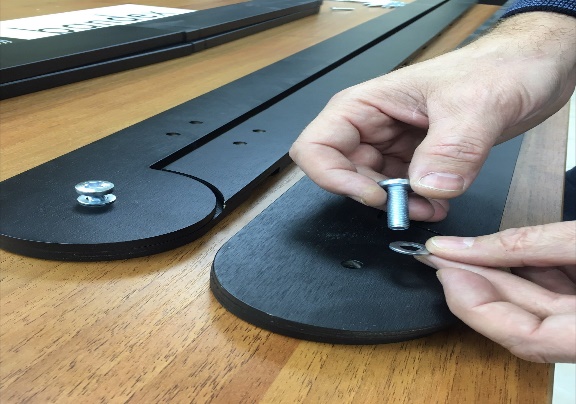 Производим сборку перекладин. В комплекте  2шт с прорезями для ограничения ширины раскрытия стойки и 2шт без. Перекладина с прорезями прикручивается в верхнюю часть стойки, при этом прорезь должна смотреть вниз стойки. Сборка производится с помощью евровинтов. Удлиненные евровинты вставляются в отверстия, где есть прорезь на перекладине, при закручивании он не должен перекрыть прорезь под ограничитель.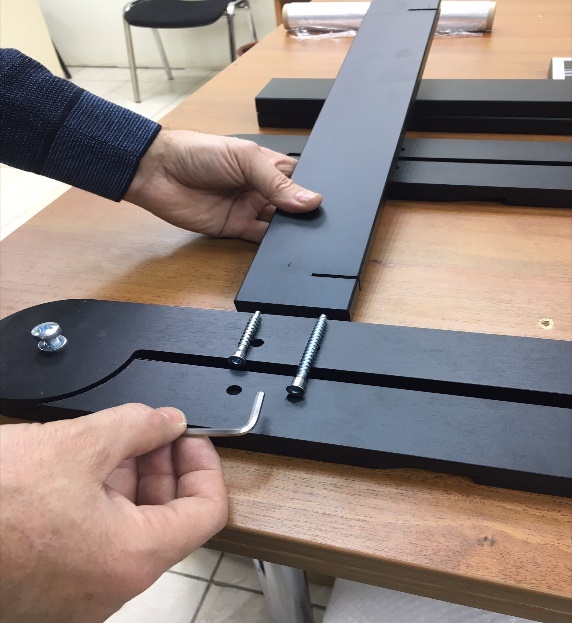 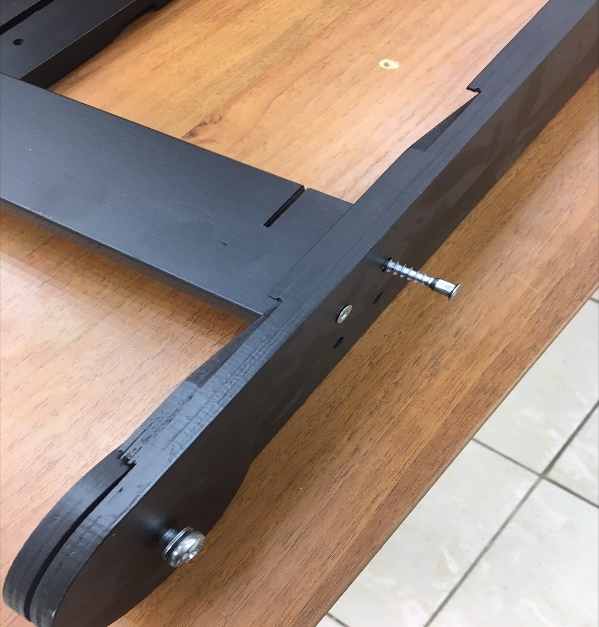 Аналогично собираем нижние перекладины и прикручиваем вторую ногу.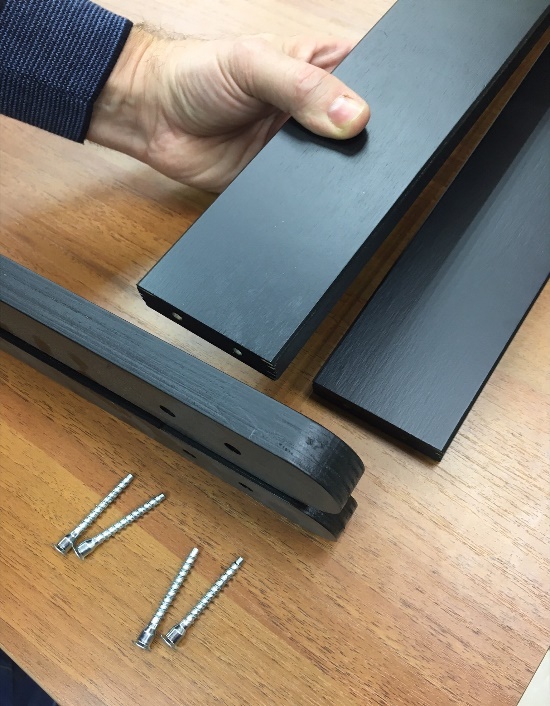 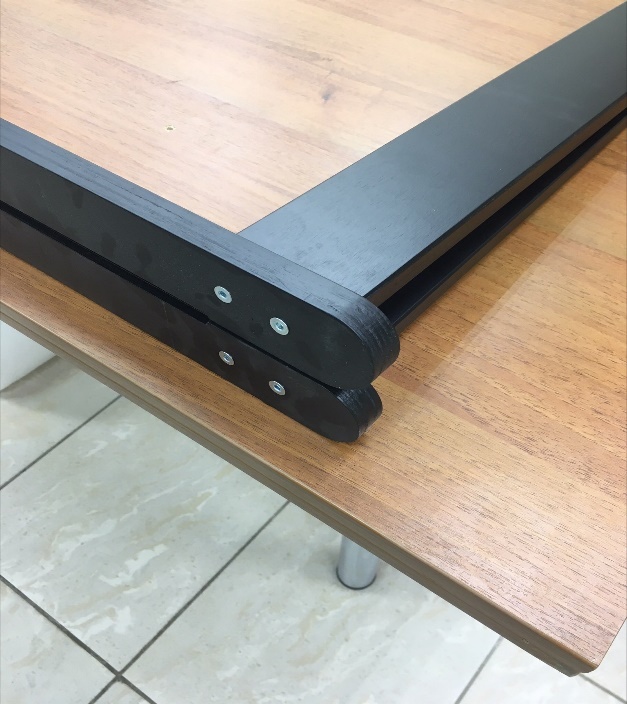 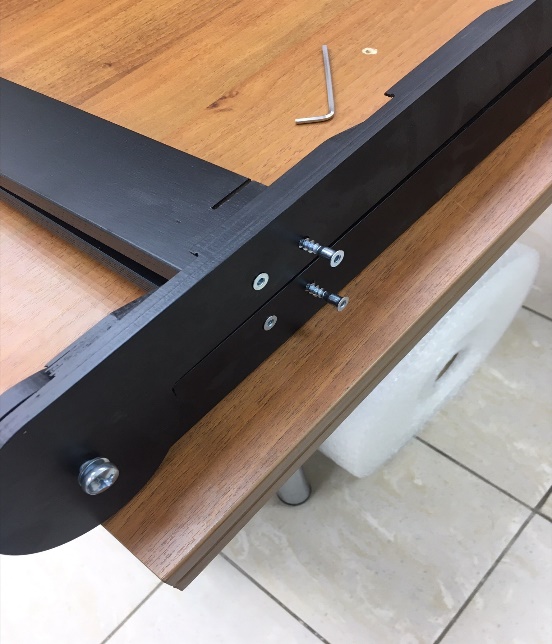 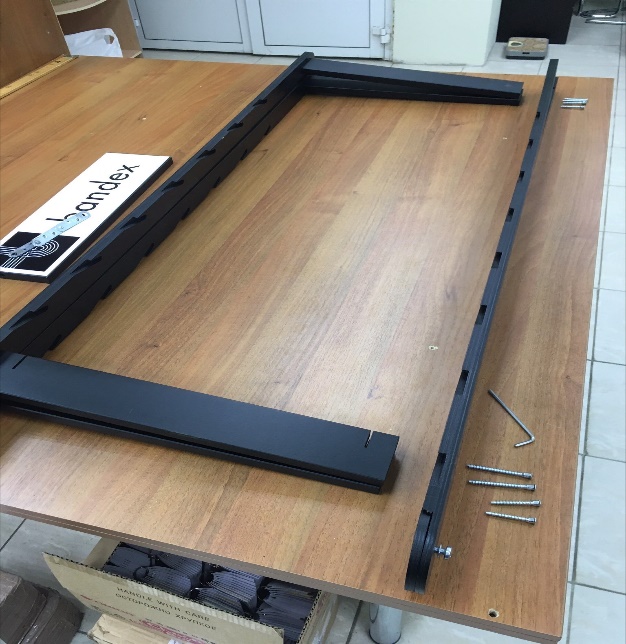 Далее устанавливаем стойку на пол и совместив отверстия в прорези перекладины закручиваем евровинты.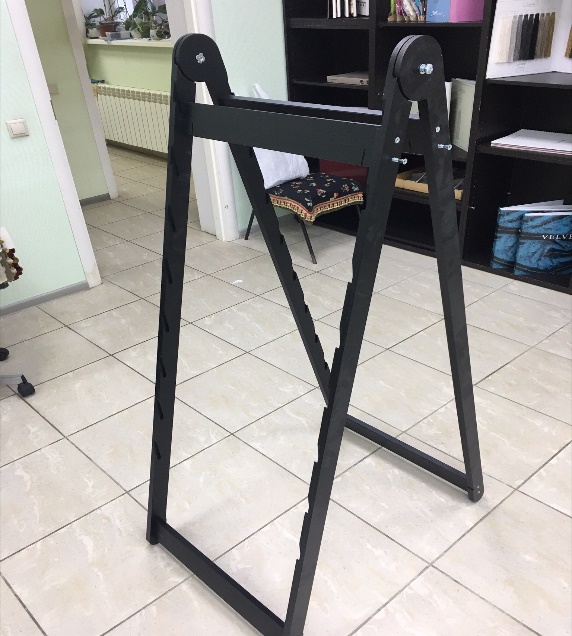 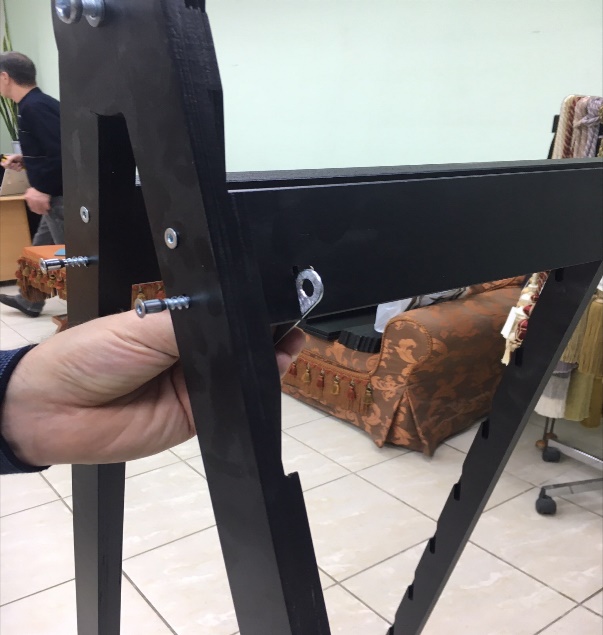 Совмещаем отверстие на баннере и закручиваем болт. Аналогично с другой стороны. Если логотип не помещается в стойку, немного освободите одну из сторон, раскрутив евровинты.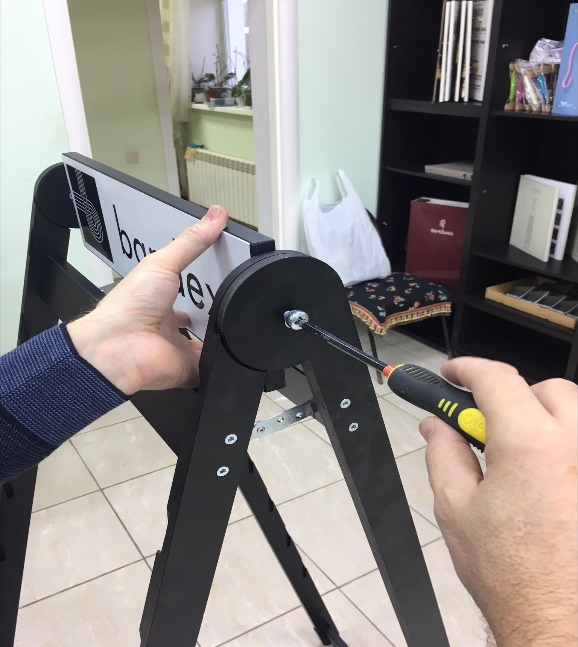 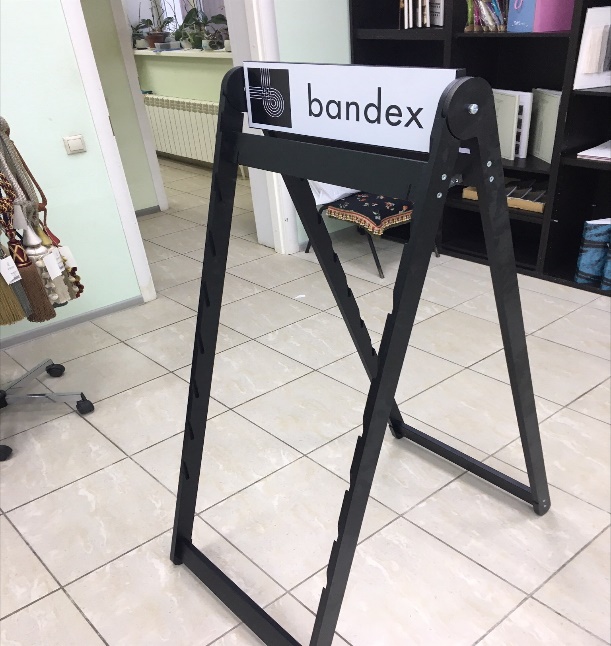 Если на черной стойке образовались сколы краски, то рекомендуем подкрасить черным маркером. На белой штрихмаркером.